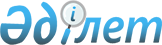 Об утверждении Правил проведения раздельных сходов местного сообщества в Кобдинском районе
					
			Утративший силу
			
			
		
					Решение Кобдинского районного маслихата Актюбинской области от 24 декабря 2013 года № 128. Зарегистрировано Департаментом юстиции Актюбинской области 27 января 2014 года № 3767. Утратило силу решением Кобдинского районного маслихата Актюбинской области от 24 августа 2022 года № 195
      Сноска. Утратило силу решением Кобдинского районного маслихата Актюбинской области от 24.08.2022 № 195 (вводится в действие по истечении десяти календарных дней после дня его первого официального опубликования).
      Примечание РЦПИ.
      В тексте документа сохранена пунктуация и орфография оригинала.
      В соответствии со статьями 6 и 39-3 Закона Республики Казахстан от 23 января 2001 года № 148 "О местном государственном управлении и самоуправлении в Республике Казахстан", постановлением Правительства Республики Казахстан от 18 октября 2013 года № 1106 "Об утверждении Типовых правил проведения раздельных сходов местного сообщества", Кобдинский районный маслихат РЕШИЛ:
      1. Утвердить прилагаемые Правила проведения раздельных сходов местного сообщества в Кобдинском районе.
      2. Настоящее решение вводится в действие по истечении десяти календарных дней после дня его первого официального опубликования. Правила проведения раздельных сходов местного сообщества в Кобдинском районе
      1. Настоящие Правила проведения раздельных сходов местного сообщества в Кобдинском районе (далее - Правила) разработаны в соответствии со статьями 6 и 39-3 Закона Республики Казахстан от 23 января 2001 года "О местном государственном управлении и самоуправлении в Республике Казахстан", постановлением Правительства Республики Казахстан от 18 октября 2013 года № 1106 "Об утверждении Типовых правил проведения раздельных сходов местного сообщества" и устанавливают порядок проведения раздельных сходов местного сообщества жителей сельских округов района.
      2. Раздельный сход местного сообщества жителей (далее - раздельный сход) на территории сельских округов Кобдинского района, созывается и проводится с целью избрания представителей для участия в сходе местного сообщества.  1. Общие положения
      3. В настоящих Правилах используются следующие понятия:
      1) местное самоуправление - деятельность, осуществляемая населением непосредственно, а также через маслихаты и другие органы местного самоуправления, направленная на самостоятельное решение вопросов местного значения под свою ответственность;
      2) местное сообщество - совокупность жителей (членов местного сообщества), проживающих на территории соответствующей административно-территориальной единицы, в границах которой осуществляется местное самоуправление, формируются и функционируют его органы;
      3) вопросы местного значения - вопросы деятельности соответствующей административно-территориальной единицы регулирование которых связано с обеспечением прав и законных интересов большинства жителей соответствующей административно-территориальной единицы; 2.. Полномочия раздельного схода местного сообщества
      4. Участники раздельного схода принимают решения по вопросам, внесенным в его повестку:
      1) внесение предложений маслихату района, акимам района и сельских округов, органам местного самоуправления по вопросам местного значения;
      2) заслушивание и обсуждение отчетов акимов по вопросам осуществления ими функций местного самоуправления;
      3) заслушивание и обсуждение отчетов маслихата о проделанной работе маслихата района, деятельности его постоянных комиссий;
      4) иные вопросы местного значения, определенные сходом местного сообщества. 3. Порядок проведения раздельных сходов
      5. Раздельный сход созывается акимом сельского округа.
      Проведение раздельных сходов допускается при наличии положительного решения акима района на проведение схода местного сообщества.
      6. О времени, месте созыва раздельных сходов и обсуждаемых вопросах население местного сообщества оповещается не позднее чем за десять календарных дней до дня его проведения через средства массовой информации или иными способами.
      7. Проведение раздельного схода в пределах села организуется акимом сельского округа.
      8. Перед открытием раздельного схода проводится регистрация присутствующих жителей соответствующего села, имеющих право в нем участвовать.
      9. Раздельный сход открывается акимом сельского округа или уполномоченным им лицом.
      Председателем раздельного схода являются аким сельского округа или уполномоченное им лицо.
      Для оформления протокола раздельного схода открытым голосованием избирается секретарь.
      10. Для участия в сходе местного сообщества участниками раздельного схода выдвигаются кандидатуры представителей жителей села в возрасте старше 18 лет, дееспособные, не имеющие судимости в количественном составе на 100 жителей 10 человек.
      Количество представителей жителей села для участия в сходе местного сообщества определяется на основе принципа равного представительства.
      11. Голосование проводится открытым способом персонально по каждой кандидатуре. Избранными считаются кандидаты, набравшие наибольшие голоса участников раздельного схода.
      12. На раздельном сходе ведется протокол, который подписывается председателем и секретарем и передается в аппарат акима соответствующего сельского округа.
      13. Раздельный сход местного сообщества считается состоявшимся при участии в нем не менее десяти процентов членов местного сообщества. В случае проведения сходов местного сообщества с участием представителей сход местного сообщества считается состоявшимся при участии в нем не менее половины от общего количества избранных представителей на раздельных сходах местного сообщества жителей села. 4. Решение схода местного сообщества
      14. Решение схода местного сообщества считается принятым, если за него проголосовало более половины участников схода местного сообщества.
      Аким сельского округа вправе выразить несогласие с решением раздельного схода местного сообщества, которое разрешается путем повторного обсуждения вопросов, вызвавших такое несогласие.
      В случае невозможности разрешения вопросов, вызвавших несогласие акимов сельских округов, вопрос разрешается вышестоящим акимом после его предварительного обсуждения на заседании маслихата района.
      15. Решения, принятые на раздельном сходе местного сообщества, распространяются через средства массовой информации или иными способами.
      В случае необходимости по итогам решения раздельного схода местного сообщества акимы сельских округов принимают решение.  5. Заключительное положение
      16. При проведении раздельного схода членам местного сообщества необходимо соблюдать общественный порядок. 
					© 2012. РГП на ПХВ «Институт законодательства и правовой информации Республики Казахстан» Министерства юстиции Республики Казахстан
				
      Председатель сессии районного маслихата 

Секретарь районного маслихата

      К.МУСАГАЛИЕВ 

Л.ИСМАГАМБЕТОВА
Утверждены
решением Кобдинского
районного маслихата от
24 декабря 2013 года № 128